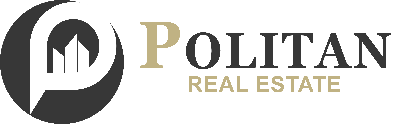 December 1, 201839-01 Main St. Suite 403, Flushing NY, 11354Attn:  Simon Gerson / Gerson Properties, LLCRe:	Commission invoice Dear Simon,For services rendered in connection with the sale of the above-captioned property. The commission due to Politan Real Estate, LLC is in the amount of $9,402.00 USD (Nine thousand four hundred and two dollars)Additional contact information:Company name: Politan Real Estate, LLCLicense #: 10491205452Address: 45 Middle Neck Road Suite 215, Great Neck NY, 11021Agent name: Michael WangLicense #: 10401278920E-mail: mwang121@gmail.comMobile: 917-991-0022